Оздоровительные лагеря Сахалинской области...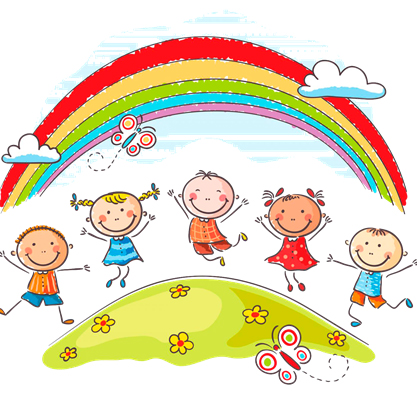 Уважаемые родители, начинается официальный прием электронных заявлений на получение путевок в загородные оздоровительные лагеря Сахалинской области на весенний и летний периоды с 01.02.2024 (с 09:00 час.) по 12.02.2024 (до 18.00 час.). Дата приема заявлений на осень-зиму 2024 года с 01.07.2024 по 10.07.2024. Время приема заявлений в лагерь ограничено.Заявление подается родителем/законным представителем только в электронной форме посредством автоматизированной информационной системы «Е-услуги. Образование» через портал образовательных услуг Сахалинской области (http://detsad.admsakhalin.ru/) в следующие оздоровительные лагеря Сахалинской области: ГБУ ОЦ «ЛЕСНОЕ ОЗЕРО», ОАУ ОДЦ «ЮБИЛЕЙНЫЙ», ОГАУ ЦМСР «ЧАЙКА».Необходимые документы для подачи заявки на получение путевки:- копия документа, удостоверяющего личность заявителя (паспорт гражданина РФ);- копия свидетельства о рождении ребенка (паспорта гражданина РФ с 14 лет);- копия СНИЛС заявителя, ребенка;- документ, подтверждающий факт проживания на территории МО ГО «Охинский», выданный организацией, уполномоченной на его выдачу;- справку о постановке на учет в органах социальной защиты МО ГО «Охинский» для детей, находящихся в трудной жизненной ситуации (при наличии);- оригинал и копию свидетельства об опекунстве (в случае если над ребенком установлено опекунство).Предоставление путевки в оздоровительные учреждения:Путевка на отдых и оздоровление детей за счет средств областного бюджета предоставляется детям в возрасте от 7 до 17 лет, проживающим на территории Сахалинской области, не чаще 2 раза в год.Детям, находящимся в трудной жизненной ситуации, путевки в загородные стационарные и санаторные организации сезонного или круглогодичного действия, а также проезд до места отдыха и обратно, предоставляется бесплатно и оплачивается за счет средств областного бюджета.Родители (законные представители) детей, не относящихся к категории «трудная жизненная ситуация» и проживающих на территории МО ГО «Охинский», оплачивают 15% стоимости путевки, установленной оздоровительной организацией.ПАМЯТКА "Как самостоятельно подать электронное заявление на получение путевки в лагерь, не выходя из дома (с компьютера, планшета, мобильного телефона)" (pdf)РАЗНАРЯДКА НА 2024 ГОД ГБУ «Оздоровительный центр «ЛЕСНОЕ ОЗЕРО»Смена с 23.07 по 12.08Смена с 14.08 по 03.09Смена с 28.10 по 06.11ОАУ «Оздоровительно-досуговый центр «ЮБИЛЕЙНЫЙ»Смена с 25.05 по 14.06Смена с 17.06 по 07.07Смена с 23.07 по 12.08Смена с 14.08 по 03.09Смена с 28.10 по 06.11ОГАУ Центра медико-социальной реабилитации «ЧАЙКА»Смена с 25.03 по 08.04Смена с 27.05 по16.06Смена с 19.06 по 09.07Смена с 05.08 по 25.08Смена с 28.10 по10.11